Examinations & AssessmentsResults Issue – August 2023Results for the programmes listed below will be available this year by logging into your NWRC online account (Prospect) using the following link:  https://ebsontrackprospect.nwrc.ac.uk/Page/U_LearnerExamsSample of a results page via your online account:
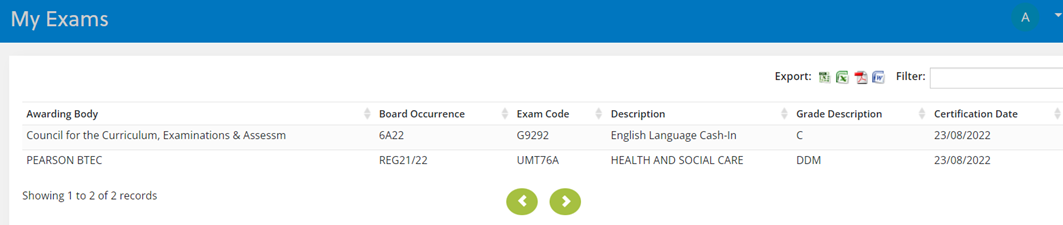 Your grade will be listed under the Grade Description column. If you are accessing your online account via a mobile phone or tablet, you may need to select the Export option at the top right-hand side of the screen to view your result. How to access your online account?Please use the following link to access your NWRC online account: https://ebsontrackprospect.nwrc.ac.uk/Page/U_LearnerExamsPlease note your ‘username' is the first part of the personal email address (up to the @ symbol) you used when first setting-up your online account. You will then have the option to reset your password if you have forgotten it.Having difficulties logging in?Visit the FAQ section of our www.nwrc.ac.uk/results page for information on how to log into your account. If you are still having difficulties, email IS.Helpdesk@nwrc.ac.uk.Not happy with your results?Visit the FAQ section of our www.nwrc.ac.uk/results page for further guidance.-----If you cannot see your results online, please do not worry.You can email exams@nwrc.ac.uk with your full name, date of birth and course attended, and our examinations staff will confirm your results to you via email.You must email us directly as we cannot share your results with anyone else.Please note, that due to the high volume of enquiries expected during Results Week, it may take 24 – 48 hours for your query to be answered.For additional information visit www.nwrc.ac.uk/resultsAwarding OrganisationDate Issued to CandidatesMethodRSLThursday 17 August 2023 from 8.30 amOnline account 
via ProspectPearson BTEC Level 1 / Level 2Thursday 24 August 2023 from 8.30 amOnline account 
via ProspectPearson BTECLevel 3Thursday 17 August 2023 from 8.30 amOnline account 
via ProspectUALThursday 17 August 2023 from 8.30 amOnline account 
via ProspectResult slips posted to candidates’ home addressGCSEThursday 24 August 2023 from 8.30 amOnline account 
via ProspectResult slips posted to candidates’ home addressEssential Skills8 weeks approximately after last date of exam seriesOnline account 
via ProspectResult slips posted to candidates’ home addressAll other coursesResults will be posted to students’ home addresses when availableResults will be posted to students’ home addresses when available